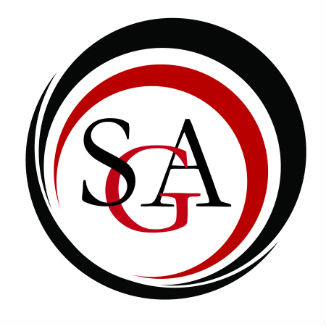 Applicant Organization:On behalf of the entire Student Government Association, I want to thank you for showing interest in serving your fellow peers by applying for a position in Mansfield University’s student-run and funded legislative body.The Mansfield University Student Government Association, henceforth also referred to as “SGA,” was created by and for the students. Our mission is for our students to serve their fellow students. Student Government conducts its business and engages in projects that are dedicated to advancing the overall quality of the total learning experience at Mansfield University. The weekly meeting times have been set for Tuesday nights at 6:00pm. SGA is composed of a Senate, House of Representatives, and the Executive Board, which is comprised of seven individuals holding the positions of President, Vice President, Parliamentarian, Director of Public Relations, Treasurer, Secretary, and Director of Information and Technology.Two distinct individuals also sit on SGA to advise the body; these two being the Chief Officer for Student Affairs (or designee), a position nominated by the university president and approved by SGA, and a faculty representative, a position appointed by the university Senate. There is a required minimum GPA for membership to SGA, which currently is set as a 2.5 GPA. Due to confidentiality laws, students are not allowed to request fellow students’ GPAs, but during the application process, the SGA advisor will be checking the GPAs of all applicants. Please review the SGA Constitution and Bylaws as well, once you have applied for membership in this organization, to familiarize yourself with the association’s rules and regulations. As a point of information, all Senators serving with SGA are required to participate in two subcommittees of the organization. The Vice President is in charge of all recruitment efforts for SGA and questions regarding mandatory committee service can be directed to that office. Please review and answer all information and questions within this application packet and deliver it in person to the SGA office in 203 Alumni. Thank you,Your Student Government Association  Student Government Association Request for Seat on House of RepresentativesOrganizations that wish to have a seat on the House of Representatives at Mansfield University’s Student Government Association should complete this request and bring it to the SGA office in person and deliver it to the current Parliamentarian. Once received, a mandatory, yet brief, presentation of the organizations request will be given to the senate, by the organization’s Executive Board or Representative, at the following SGA meeting. SGA convenes at 6:00pm on Tuesday nights in Alumni 307. (Please limit your presentation to no more than five minutes and do NOT utilize any form of visual media such as PowerPoint or Prezi.) The senate will then vote on your organization’s proposed seat on the House of Representatives. As a point of information, a 2/3 vote of the Senate is required for official approval. If approved, a representative of your organization’s choosing may be brought forth to fill the seat.MANSFIELD UNIVERSITYSTUDENT GOVERNMENT ASSOCIATIONCONFLICT OF INTERESTDISCLOSURE FORMPlease fill out the form below and return to the Parliamentarian. If any information on this form changes at any point it is your responsibility to submit an updated form. Thank you!Name: ______________________________________________________________________________Submitted On: __________________________           Received On: ___________________________SGA Position:      			Senator                 	      RepresentativeIn the space below, please list all student organizations, clubs, and activities in which you are involved in at Mansfield University.I affirm that all information on this form is, to the best of my knowledge, true and accurate. I understand that failure to disclose any organizations / clubs / activities for any reason could result in dismissal from Student Government.Signature: ______________________________________________      Date: ____ / ____ / 20_____Name of Organization:Date of Request:The Purpose of the Organization:For what reason(s) are you seeking a seat on the House of Representatives? Why are you the best choice to represent your organization?In what way can your organization benefit SGA with having a seat in the House of Representatives? 